Graphic StoriesPARTICIPATION FORMDesign Brief in English (only) [max 100 words]Please replace the following image with the preview of your participation: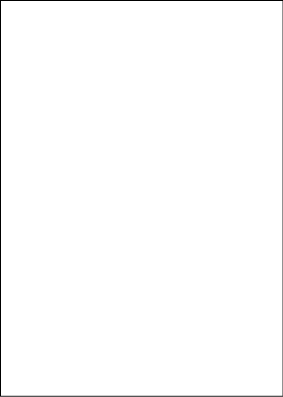 First NameLast NameE-mailAge or Date of BirthCountryCityAddressTelephone number with country codeCategory of participation